TACMEETING - Alamosa 09/21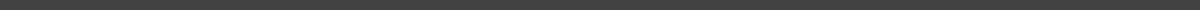 ATTENDEESAGENDABrought to order at 10:10Last Meeting Follow-upApproval of agenda - BeckaSeconded - Evalyn Approval of Minutes - TomSeconded - JoyceAction ItemsMembership -Zachary Dickens move regions to NW region - ApprovedKimberly Dehaven - Metro regions Alternate - ApprovedSonny Jackson - Pikes Peak region - ApprovedExtension - Evalyn Parks - Salida - For 1 year extension - ApprovedLonnie Douglas - Moffat County - For 1 year extension - ApprovedDiscussionBrian Vasina has left CDE to go to Academy 20Interviews were held and position offered to a gentleman in Pueblo (Gerard Trujillo); he has multiple ASE certificationsStarting around 10/1/2018Have changed some of the things regarding Annual Inspections - look at expediting the Technical side of the STAR reviewNo current rule for CDE inspecting vehicles, can out of service the vehicle, but that is normally done with a call to CDE not during the STAR reviewStart in late October - first part of November for Garage reviewsHouse Bill 6773Seat Belts, Automatic Emergency Braking Systems, Event Data RecorderMust have a funding element to passWill watch very carefullyNASDPTS is watching as wellFederal RegisterSusan will send a linkFMCSA mandated 30 hours of training for school bus trainingCSPTA Conference CommitteeInstructors have had their membership renewed, as have people who attended the conferenceConsVendor Show - Door prize presenters should not be drinking as heavilyVendor Show - Food was not goodNeed to have Admin Classes put back inMore descriptions on the website - clarify the websiteNo variety in classesProsAPEX training was goodELDT Training Roll-outTAC needs to play an important role in thisRegional meetingsJune 3rd - 6thJune 17th - 28thTell people that they need to be at this trainingOne day trainingLunch provided by CDEWork on TAC’s part to get everyone at these trainingsDecision makers and the people who are wanting to be trainersSusan to set the last two weeks of June aside the 17th - 28th for training for the new Federal RegsHave this to everyone in August 2019, so that when February 2020 comes around you know what it is that you are teachingPowerpoint for TheoryMeeting to go through - January 11th, 2019, Douglas CountyPilot in Jeffco in AprilJune TAC - Regional MeetingsSupervisor TrainingNew supervisors onlyOnly offer 2-3June & JulyEntry Level Behind the WheelThere will be a portion that is theory based, before getting behind the wheelDO NOT HAVE TO DEMONSTRATE NIGHT DRIVING, just do Theory/informational piece on Night DrivingCannot delete from the program, can add portions that supportRange skillsBasic vehicle control skills - On a driving rangeVehicle Pre-trip and Post-tripStraight lineAlley dock (45/90 degree) and Offset backingParallel parking (blind and sight side)Behind the Wheel - Class BRoad maneuvers & demonstration of knowledgeVehicle OrientationPre-trip and Post-tripVehicle ControlsShifting/TransmissionCommunications/Signaling & Visual searchesSpeed and Space ManagementSafe Driver BehaviorHours of ServiceELDHazard PerceptionNight DrivingExtreme Driving ConditionsSkid Control, Recovery, and JackknifingBaggage and/or Cargo ManagementPassenger EndorsementPassenger ManagementRailroad - Highway Grade Crossings (Operation Lifesaver)School BusDanger Zones & Use of MirrorsLoading and UnloadingEmergency Exits and EvacuationsSpecial Safety ConsiderationsPre-trip and Post-tripRailroad - Highway Grade CrossingsBehind the Wheel and Range Training Documents - Providing a step-by-step description of things that are required for each section.  A point value will be assigned.All information comes directly from the Colorado CDL ManualRequest form - Susan is creating but Feds may come out with their ownHow long does it take for districts to train a brand new driver?On average 1 month, 5-8 hours a day for trainingDraft lesson plans for 6 hours per day?Instead, do a 2 hour block set/moduleWill have a sign off sheet for both trainer and traineeTheory PowerpointShould be ready to do a final revision before the end of 2018Pilot program - When, where, how?Current trainers, utilize the new information in sections to see how the program runs - Susan will release to Trainer’s Committee Members - CANNOT SHARE WITH ANYONETrain the Trainer??Send an email to Susan including what Districts each TPR can provide the training for - ASAPQuizzes - break down the sections/modules (Paper quiz, directly out of CDL Manual)5 question - minimumDependant on moduleManual will be the Colorado CDL ManualNOTESSusan will not be at 2019 CSPTA SummitKeren Baker - Took Patrick Scherr’s place720-665-4645keren.baker@state.co.usEmergency Contact list should be out by early next weekCPI Just for School buses - Royce Tatum - Durango BOCESLori will send information to Susan; Susan will disperseBy January 11, hoping to have more material completed on ELDT - Maybe send out information to people prior so that we can read through before meeting Utilize Syncplicity - Read Only w/ Can CommentNEXT MEETINGJanuary 11, 2019 - Douglas CountyAdjournment 12:00 